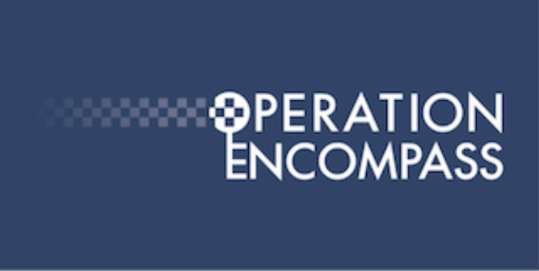 Child’s name and age and DOB Billy CarrBilly CarrBilly CarrPolice Reference Number 5543644Date:26.03.2021Date and time of incidentAddress of incident 25/03/2021  08.29HRS25/03/2021  08.29HRS25/03/2021  08.29HRSCircumstances of incidentMale (father of the children) has been to the address and argued with children’s mother. Mother refused the father access because she believed he was intoxicated, and the children were present. Male has been arrested for damage caused to property.Circumstances of incidentMale (father of the children) has been to the address and argued with children’s mother. Mother refused the father access because she believed he was intoxicated, and the children were present. Male has been arrested for damage caused to property.Circumstances of incidentMale (father of the children) has been to the address and argued with children’s mother. Mother refused the father access because she believed he was intoxicated, and the children were present. Male has been arrested for damage caused to property.Circumstances of incidentMale (father of the children) has been to the address and argued with children’s mother. Mother refused the father access because she believed he was intoxicated, and the children were present. Male has been arrested for damage caused to property.Additional school information including other Operation Encompass calls The school was aware of previous domestic violence incidents from unofficial sources, no previous notifications from Operation EncompassThe school was notified before the child and parent arrived in school.Additional school information including other Operation Encompass calls The school was aware of previous domestic violence incidents from unofficial sources, no previous notifications from Operation EncompassThe school was notified before the child and parent arrived in school.Additional school information including other Operation Encompass calls The school was aware of previous domestic violence incidents from unofficial sources, no previous notifications from Operation EncompassThe school was notified before the child and parent arrived in school.Additional school information including other Operation Encompass calls The school was aware of previous domestic violence incidents from unofficial sources, no previous notifications from Operation EncompassThe school was notified before the child and parent arrived in school.Actions taken and Impact When Billy arrived in school the class teaching assistant (TA) met him and asked him to ‘help her with some jobs’. During this time, he talked about what he had seen and heard and how this made him feel. Billy was very anxious, distressed, and worried about his mum and younger sister.The teaching assistance responded to Billy in a trauma informed way through: - Providing emotional and physical safety: They found a safe space to talk, and the TA was able to explain that the person who has harmed (dad) was safe with the police, that he couldn’t get away and he and his mum and younger sister were now safe.- Support to regulate & self-regulate: The TA supported him to regulate his emotions, through, taking deep breaths, giving him a drink, telling him he is safe, playing a game Billy had chosen, to start to bring him back into a regulated state and supported him when ready back into his lesson. - Ensure connection: The key people around Billy in school were informed to offer support and reassurance if needed.  The class teacher had been made aware that there had been an incident and supported Billy discreetly when he joined the rest of the class. Billy remained settled and emotionally regulated for the rest of day in school. The Headteacher had a brief chat with him to see how he was before he went home.Think FamilyThe School Family Liaison Officer spoke with mum, checked in on her welfare and that of the younger sister. Mum was invited into school and offered support, information and advice over the phone.  TAF offered, Mum declined at this time. The family liaison officer also informed the nursery of the incident so that appropriate support could be put in place for Billy’s younger sister.The school family liaison officer contacted dad a few days later to discuss the incident and identify if he needed or was open to any further support. Following this incident Billy has been supported with emotional well-being sessions in school through ELSA. Mum is working on supporting her family and is working with the Independent Domestic Violence Advocate in developing a safety plan. A Risk Indicator checklist was completed, and the family were discussed at the Multi Agency Risk Assessment conference; School provided a detailed report. Recorded on CPOMS. Actions taken and Impact When Billy arrived in school the class teaching assistant (TA) met him and asked him to ‘help her with some jobs’. During this time, he talked about what he had seen and heard and how this made him feel. Billy was very anxious, distressed, and worried about his mum and younger sister.The teaching assistance responded to Billy in a trauma informed way through: - Providing emotional and physical safety: They found a safe space to talk, and the TA was able to explain that the person who has harmed (dad) was safe with the police, that he couldn’t get away and he and his mum and younger sister were now safe.- Support to regulate & self-regulate: The TA supported him to regulate his emotions, through, taking deep breaths, giving him a drink, telling him he is safe, playing a game Billy had chosen, to start to bring him back into a regulated state and supported him when ready back into his lesson. - Ensure connection: The key people around Billy in school were informed to offer support and reassurance if needed.  The class teacher had been made aware that there had been an incident and supported Billy discreetly when he joined the rest of the class. Billy remained settled and emotionally regulated for the rest of day in school. The Headteacher had a brief chat with him to see how he was before he went home.Think FamilyThe School Family Liaison Officer spoke with mum, checked in on her welfare and that of the younger sister. Mum was invited into school and offered support, information and advice over the phone.  TAF offered, Mum declined at this time. The family liaison officer also informed the nursery of the incident so that appropriate support could be put in place for Billy’s younger sister.The school family liaison officer contacted dad a few days later to discuss the incident and identify if he needed or was open to any further support. Following this incident Billy has been supported with emotional well-being sessions in school through ELSA. Mum is working on supporting her family and is working with the Independent Domestic Violence Advocate in developing a safety plan. A Risk Indicator checklist was completed, and the family were discussed at the Multi Agency Risk Assessment conference; School provided a detailed report. Recorded on CPOMS. Actions taken and Impact When Billy arrived in school the class teaching assistant (TA) met him and asked him to ‘help her with some jobs’. During this time, he talked about what he had seen and heard and how this made him feel. Billy was very anxious, distressed, and worried about his mum and younger sister.The teaching assistance responded to Billy in a trauma informed way through: - Providing emotional and physical safety: They found a safe space to talk, and the TA was able to explain that the person who has harmed (dad) was safe with the police, that he couldn’t get away and he and his mum and younger sister were now safe.- Support to regulate & self-regulate: The TA supported him to regulate his emotions, through, taking deep breaths, giving him a drink, telling him he is safe, playing a game Billy had chosen, to start to bring him back into a regulated state and supported him when ready back into his lesson. - Ensure connection: The key people around Billy in school were informed to offer support and reassurance if needed.  The class teacher had been made aware that there had been an incident and supported Billy discreetly when he joined the rest of the class. Billy remained settled and emotionally regulated for the rest of day in school. The Headteacher had a brief chat with him to see how he was before he went home.Think FamilyThe School Family Liaison Officer spoke with mum, checked in on her welfare and that of the younger sister. Mum was invited into school and offered support, information and advice over the phone.  TAF offered, Mum declined at this time. The family liaison officer also informed the nursery of the incident so that appropriate support could be put in place for Billy’s younger sister.The school family liaison officer contacted dad a few days later to discuss the incident and identify if he needed or was open to any further support. Following this incident Billy has been supported with emotional well-being sessions in school through ELSA. Mum is working on supporting her family and is working with the Independent Domestic Violence Advocate in developing a safety plan. A Risk Indicator checklist was completed, and the family were discussed at the Multi Agency Risk Assessment conference; School provided a detailed report. Recorded on CPOMS. Actions taken and Impact When Billy arrived in school the class teaching assistant (TA) met him and asked him to ‘help her with some jobs’. During this time, he talked about what he had seen and heard and how this made him feel. Billy was very anxious, distressed, and worried about his mum and younger sister.The teaching assistance responded to Billy in a trauma informed way through: - Providing emotional and physical safety: They found a safe space to talk, and the TA was able to explain that the person who has harmed (dad) was safe with the police, that he couldn’t get away and he and his mum and younger sister were now safe.- Support to regulate & self-regulate: The TA supported him to regulate his emotions, through, taking deep breaths, giving him a drink, telling him he is safe, playing a game Billy had chosen, to start to bring him back into a regulated state and supported him when ready back into his lesson. - Ensure connection: The key people around Billy in school were informed to offer support and reassurance if needed.  The class teacher had been made aware that there had been an incident and supported Billy discreetly when he joined the rest of the class. Billy remained settled and emotionally regulated for the rest of day in school. The Headteacher had a brief chat with him to see how he was before he went home.Think FamilyThe School Family Liaison Officer spoke with mum, checked in on her welfare and that of the younger sister. Mum was invited into school and offered support, information and advice over the phone.  TAF offered, Mum declined at this time. The family liaison officer also informed the nursery of the incident so that appropriate support could be put in place for Billy’s younger sister.The school family liaison officer contacted dad a few days later to discuss the incident and identify if he needed or was open to any further support. Following this incident Billy has been supported with emotional well-being sessions in school through ELSA. Mum is working on supporting her family and is working with the Independent Domestic Violence Advocate in developing a safety plan. A Risk Indicator checklist was completed, and the family were discussed at the Multi Agency Risk Assessment conference; School provided a detailed report. Recorded on CPOMS. 